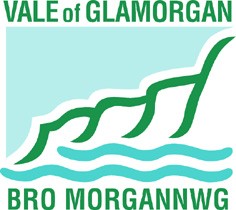 Vale of Glamorgan CouncilDirectorate of Learning and SkillsModel Safeguarding Policy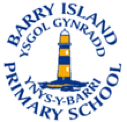 October 2021/22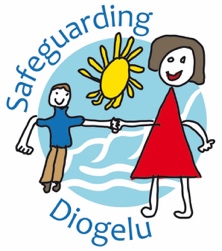 Guidance NoteSchools and other settings within the Directorate of Learning and Skills must have an effective safeguarding/child protection policy that is:in accordance with Local Authority guidance locally agreed interagency proceduresinclusive of services that extend beyond the school dayreviewed at least annuallymade available to parents or carers on requestprovided in a format appropriate to the understanding of children, particularly where schools cater for children with additional needsThis model Safeguarding Policy is made available by the Vale of Glamorgan Directorate of Learning and Skills to support the development of safeguarding policies in all areas of the Directorate.The model policy is based upon the model child protection policy provided in Welsh Government guidance document no: 265/2020 of Keeping learners safe.Please note that the term school is used throughout this model safeguarding policy. However, the document is intended for use by all settings within the Directorate of Learning and Skills and therefore will need to be amended accordingly for use by libraries and Adult Community Learning.Similarly, the model policy refers extensively to safeguarding/child protection, children and pupils and will need to be amended for use in adult settings.The model policy can be adapted by individual institutions by the addition of an organisational logo and additional content relevant to the setting.The model policy exists within the legislative and governance frameworks for safeguarding in Wales, including:Section 175 of the Education Act 2002Common law duty of careChildren Act 1989Children Act 2004The Equality Act 2010The Social Services and Well-being (Wales) Act 2014Safeguarding Children: Working Together Under the Children Act 2004Wales Safeguarding ProceduresThe Children’s Rights FrameworkThe United Nations Convention on the Rights of the Child (UNCRC)The Rights of Children and Young Persons (Wales) Measure 2011The Violence Against Women, Domestic Abuse and Sexual Violence (Wales) Act 2015Regional Safeguarding BoardChild Practice Reviews: multi-agency professional forums Counter-Terrorism and Security Act 2015Female Genital Mutilation Act 2003European Convention on Human RightsNB. A safeguarding policy must reflect new and emerging legislation and guidance.Barry Island Primary SchoolSafeguarding PolicyNovember 2020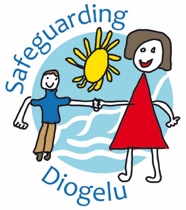 Local Authority Safe Guarding LeadJason RedrupDirectorate of Learning and SkillsVale of Glamorgan Counciltel / ffôn: 01446 709867mob / sym: 07701294662e-mail / e-bost: jdredrup@valeofglamorgan.gov.ukGoverning Body Safe Guarding LeadCeri Whitchard01446 733821Designated Safeguarding Person (DSP)Matt Gilbert - 07734354287Deputy Designated Safeguarding Person (Deputy DSP) Polly Davies - 07813751629Document Version ControlSafeguarding Policy for Barry Island Primary SchoolIntroductionBarry Island Primary School fully recognises the contribution it makes to safeguarding and child protection and that children have a right to be safeguarded and protected from harm.Our policy is informed by a children’s rights approach to safeguarding as a principled and practical framework for working with children, grounded in the UN Convention on the Rights of the Child.There are three main elements to our policy: Prevention through the culture, teaching and pastoral support offered to learners; Procedures for identifying and reporting cases, or suspected cases, of abuse – because of our day to day contact with children our staff are well placed to observe the outward signs of abuse; Support to learners who may have been abusedOur policy applies to all staff and volunteers working in the school and governors. Learning support assistants, mid-day supervisors, caretakers, secretaries as well as teachers can be the first point of disclosure for a child.Our policy should be read in conjunction with Welsh Government guidance document no: 265/2020 Keeping Learners Safe.Prevention We recognise that high self-esteem, confidence, supportive friends and good lines of communication with a trusted adult helps to safeguard learners. Our school will therefore: establish and maintain an ethos where children feel secure and are encouraged to talk, and are listened to; ensure children know that there are adults in the education setting whom they can approach if they are worried or in difficulty; include in the curriculum, activities and opportunities for Relationships and Sexuality Education which equip children with the skills they need to stay safe from abuse and to know to whom to turn for help; include in the curriculum, material which will help children develop realistic attitudes to the responsibilities of adult life, particularly with regard to childcare and parenting skills. Build relationships with other agencies and ensure early and appropriate referrals for support and intervention are made before risks escalate. Take a whole school (setting) approach to wellbeing which will incorporate safeguarding and preventative measures to support children and families. Procedures We will follow the Wales Safeguarding Procedures that have been endorsed by 58 Safeguarding Children Boards. Our school will: ensure it has a Designated Safeguarding Person (DSP – Matt Gilbert)/(Deputy DSP – Polly Davies) for safeguarding who has undertaken the appropriate training; recognise the role of the DSP and arrange support and training [schools may wish to mention the additional training undertaken by their DSP]; ensure every member of staff and every governor knows: the name of the DSP (DSP – Matt Gilbert)/(Deputy DSP – Polly Davies) and their role and the designated governor for safeguarding (Ceri Witchard); that they have an individual responsibility for reporting children at risk and protection concerns to socials services, or to the police, within the timescales agreed with the Regional Safeguarding Board; and how to take forward those concerns where the DSP is unavailable. ensure that all members of staff are aware of the need to be alert to signs of abuse and neglect, and know how to respond to a learner who may disclose abuse or neglect. At Barry Island Primary School, staff record observations/comments/concerns with DSP and log on ‘My Concern’ system.ensure that members of staff who are Education Workforce Council of Wales registrants are aware of the Code of Professional Conduct and Practice for Registrants with the Education Workforce Council and the expectation within the Code that registrant has regard to the safety and well-being of learners in their care and related content; ensure that parents have an understanding of the responsibility placed on the school/college/setting and staff for safeguarding and child protection by setting out its obligations in the school brochure; provide training for all staff so that they: understand their personal responsibility; know the agreed local procedures and their duty to respond; are aware of the need to be vigilant in identifying cases of abuse and neglect; know how to support a child who discloses abuse or neglect; and understand the role online behaviours may have in each of the above notify the local authority’s social services team if: a learner on the child protection register is excluded, either for a fixed term or permanently; or there is an unexplained absence of a learner on the child protection register of more than two days duration from school (or one day following a weekend). work to develop effective links with relevant agencies and co-operate as required with their enquiries regarding child protection matters including attendance at initial review and child protection conferences and core groups and the submission of written reports to the conferences; keep written records of concerns about children (noting the date, event and action taken), even where there is no need to refer the matter to the local authority immediately; ensure all records are kept secure and in locked locations; adhere to the procedures set out in the Welsh Government‘s Disciplinary and Dismissal Procedures for School Staff; ensure that recruitment and selection procedures are made in accordance with Welsh Government‘s guidance Keeping Learners Safe guidance; and designate a governor for safeguarding who will oversee the school’s child protection policy and practice – Ceri Witchard (Chair of Governors)4. Supporting those at risk We recognise that children/young people who are at risk, suffer abuse or experience violence may be deeply affected by this. Our school may be the only stable, secure and predictable element in the lives of children at risk. Nevertheless, when at school/college/setting their behaviour may be challenging and defiant or they may be withdrawn. Our school will endeavour to support the learner through: the content of the curriculum to encourage self-esteem and self-motivation our school ethos which: promotes a positive, supportive and secure environment; and gives learners a sense of being valued (see section 2 on Prevention) Our school behaviour policy, which is aimed at supporting vulnerable pupils in the school. All staff will agree on a consistent approach which focuses on the behavioural outcome of the child but does not damage the individual’s sense of self-worth. The school will endeavour to ensure that the learner knows that some behaviour is unacceptable but s/he is valued and not to be blamed for any abuse which has occurred; liaison with other agencies who support the learner such as local authority officers – such as the Educational Psychology Service, Behaviour Support Services or the Education Welfare Service – Child and Adolescent Mental Health Services and advocacy services; keeping records and notifying the local authority as soon as there is a recurrence of a concern. When a learner on the child protection register leaves, we will transfer information to the new provider immediately and inform Social Services. having a suitable secure email address in order for notifications to be received as part of Operation Encompass, and to support the child subject of that notification5.Anti-BullyingOur policy on bullying is set out in (the anti-bullying procedures 2020) reviewed annually by the governing body and consistent with Vale of Glamorgan Directorate of Learning and Skills Policy and Guidance on Anti-Bullying in Schools/Educational Settings (2014) and the Welsh Government Guidance document No: 050/2011 Respecting others: Anti-bullying overview.6. Physical intervention Our policy on physical intervention is set out in (a separate document) and is reviewed annually by the governing body and is consistent with the Welsh Government’s guidance on Safe and effective intervention – use of reasonable force and searching for weapons. Children with  Additional Learning Needs We recognise that statistically children with behavioural difficulties and disabilities are most vulnerable to abuse. School staff who deal with children with profound and multiple disabilities, sensory impairment and or emotional and behaviour problems need to be particularly sensitive to signs of abuse.Prevent DutyOur policy to protect pupils from radicalisation and reviewed annually by the governing body and consistent with the Revised Prevent Duty Guidance: for England and Wales (2015) and Welsh Government guidance document No: 045/2011 Respect and resilience and informed by the Respect and resilience Self-assessment tool 2016Recruitment and SelectionOur school is committed to safeguarding and promoting the welfare of children and expects all employees, agency workers, contractors and volunteers to share this commitment. Safer Recruitment is the first step to safeguarding and promoting the welfare of children in our school by the implementation of a policy and procedures that help deter, reject, prevent or detect people who might abuse children or are otherwise unsuited to working in a school environment. Our policy on safer recruitment is set out and reviewed annually by the governing body and consistent with the Vale of Glamorgan Council’s Safer Recruitment Policy (2013) and Safer Recruitment Guidelines and Welsh Government guidance document no: 265/2020 Keeping Learners Safe.Safeguarding Responsibilities in Other Specific CircumstancesOur school is aware of the duty and responsibility to safeguard pupils in specific circumstances and has adopted statutory and good practice guidance, consistent with Welsh Government guidance document no: 265/2020 Keeping Learners Safe. In particular, our school has developed the following additional policies, procedures and guidance that should be considered in conjunction with this policy:Self-Evaluation and AuditOur school maintains an up-to-date safeguarding self-evaluation report reviewed annually by the governing body and consistent with the Estyn Self-evaluation form for Safeguarding and Child Protection. Our school also uses the Welsh Government safeguarding self-evaluation Audit Tool and Guidance that accompanies Keeping learners safe (Annex 3) as tool for continuous improvement in safeguarding practice.Allegations Against Employees and VolunteersAny allegation of abuse made by or on behalf of a child will be taken seriously and the child will be listened to and dealt with sensitively.Our school also has a duty of care to our employees and volunteers and will support individuals subject to an allegation to manage and minimise the stress inherent in the allegations process.Our school has procedures set out and reviewed annually by the governing body that  adhere to the procedures set out in Welsh Government circular no: 009/2014 Safeguarding children in education: handling allegations of abuse against teachers and other staff and the Wales Safeguarding Procedures: Section 5, allegations/concerns about practitioners and those in positions of trust  Safeguarding TrainingOur school is committed to ensuring that all staff (permanent and non-permanent) and volunteers undertake the appropriate training to equip them with the knowledge and skills that are necessary to carry out their responsibilities for safeguarding children effectively, which is kept up-to-date by annual refresher training, this is known as Level 1 training.Our school ensures that the Designated Senior Person (DSP), Deputy Designated Senior Person (DDSP) for safeguarding, the Designated Safeguarding Governor and the Chair of Governors undertake training in inter-agency working that is provided by, or to standards agreed by the Regional Safeguarding Board and refresher training to keep their knowledge and skills up to date, in addition to basic safeguarding training.All Governors also receive appropriate training on their safeguarding responsibilities and in handling allegations of abuse against school staff.Records are kept by the DSP of the dates of training, details of the provider and a record of staff attendance at the training.It is a requirement that the DSP, DDSP and relevant Governors undertake an annual refresher training, known as level 2. As well as full multi agency training as per the requirements of Keeping Learners safe, every 3 years, in relation to their safeguarding duties.Signed (Headteacher): ______M Gilbert___________________Signed (Chair of Governors): ____C Witchard____________________. Date: ___7th Dec 2021________DisclaimerPlease ensure that you are using the most up to date version of this policy.If the review date has passed please contact the Reviewer.OUT OF DATE POLICY DOCUMENTS MUST NOT BE RELIED UPONVersion8th October 2020Previous DocumentModel Safeguarding Policy August 2016Associated DocumentsWG Guidance document no: 265/2020ClassificationPolicyCirculationLearning and SkillsAuthorSafeguarding OfficerReviewerSafeguarding OfficerDirectorate LeadHead of ServiceConsultationSafeguarding Consultation GroupApprovalDirectorate Management TeamDate of ApprovalDate of ReviewDate of PublicationDisclaimerPlease ensure that you are using the most up to date version of this policy.If the review date has passed please contact the Reviewer.OUT OF DATE POLICY DOCUMENTS MUST NOT BE RELIED UPONDocumentSafeguarding PolicyReferenceNovember 2020VersionUpdated 2020Previous DocumentSafe Guarding policy 2016Associated DocumentsSchool’s Safe Guarding SER documentClassificationCirculationTo all school staff, students, GovernorsAuthorVale Council – Jason RedrupReviewerGoverning Body/Matt GilbertDirectorate LeadJason RedrupConsultationJason RedrupApprovalGoverning Body/Matt GilbertDate of ApprovalDecember 2020Date of ReviewDecember 2022Date of PublicationOctober 2020attendancebehaviourstaff code of conductintimate caree-safetyconfidentialityexclusionhealth and safetyhealthcare needssocial mediawhistleblowingrecord keepingsite securitycctvschool tripsschool transportotherother